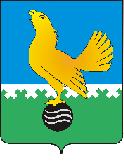 МУНИЦИПАЛЬНОЕ ОБРАЗОВАНИЕ городской округ Пыть-ЯхХанты-Мансийского автономного округа-ЮгрыАДМИНИСТРАЦИЯ ГОРОДАР А С П О Р Я Ж Е Н И ЕОт 30.12.2021									№ 2569-раО мероприятиях по исполнениюрешения Думы города Пыть-Яха«О бюджете города Пыть-Яха на 2022 год и на плановый период 2023 и 2024 годов»(в ред. от 24.03.2022 № 461-ра, от 13.04.2022 № 610-ра)В целях реализации решения Думы от 10.12.2021 № 32 «О бюджете города Пыть-Яха на 2022 год и на плановый период 2023 и 2024 годов» (далее – решение), распоряжения администрации города от 26.10.2021 № 2075-ра «Об утверждении основных направлений налоговой, бюджетной и долговой политики муниципального образования городского округа города Пыть-Яха на 2022-2024 годы», обеспечения сбалансированности бюджета города и его финансовой устойчивости:1.	Утвердить план мероприятий по росту доходов, оптимизации расходов и муниципального долга города Пыть-Яха на 2022 год и на плановый период 2023 и 2024 годов, согласно приложению.2.	Руководителям структурных подразделений администрации города, являющихся исполнителями плана мероприятий, обеспечить исполнение плана мероприятий и предоставлять в комитет по финансам администрации города:а) ежеквартально до 5 числа месяца, следующего за отчетным кварталом, отчет об исполнении плана мероприятий за 1 квартал, полугодие и 9 месяцев;б) до 01 февраля года, следующего за отчетным, отчет об исполнении плана мероприятий за год.Сроки предоставления отчета об исполнении плана мероприятий могут быть изменены согласно отдельным запросам комитета по финансам в соответствии со сроками, установленными Правительством Ханты-Мансийского автономного округа – Югры.3.	В целях повышения уровня администрирования при исполнении бюджета города, а также в целях оперативного формирования ожидаемой оценки поступления доходов в бюджет города главным администраторам доходов бюджета представлять в комитет по финансам администрации города:а) ежемесячно до 10-го числа месяца, следующего за отчетным, ожидаемую оценку поступлений доходов в 2022 году с разбивкой по месяцам с учетом фактического поступления за истекший период в разрезе кодов классификации доходов, администрируемых соответствующим главным администратором доходов;б) ежеквартально до 10-го числа месяца, следующего за отчетным кварталом, информацию о причинах отклонения фактического поступления доходов в отчетном периоде текущего финансового года:- от фактического поступления доходов за аналогичный период прошедшего финансового года в разрезе кодов классификации доходов, администрируемых соответствующим главным администратором доходов;- от утвержденного (уточненного) плана на текущий финансовый год в разрезе кодов классификации доходов, администрируемых соответствующим главным администратором доходов;в) ежегодно до 15-го числа месяца, следующего за отчетным финансовым годом, аналитическую информацию:- об исполнении уточненного годового плана доходов по кодам классификации доходов, администрируемых соответствующим главным администратором, с обоснованием причин возникших отклонений фактических поступлений от уточненного плана;- о причинах отклонений фактического поступления доходов в отчетном финансовом году от фактического поступления доходов в прошедшем финансовом году по кодам классификации доходов, администрируемых соответствующим главным администратором.4.	В качестве мер, направленных на эффективное и результативное расходование бюджетных средств, структурным подразделениям администрации города, распорядителям и получателям бюджетных средств:а) обеспечить исполнение бюджета города с учетом основных направлений налоговой, бюджетной и долговой политики городского округа на 2022-2024 годы;б) обеспечить результативность, адресность и целевой характер использования средств бюджета города в соответствии с утвержденными бюджетными ассигнованиями и лимитами бюджетных обязательств;в) обеспечить в пределах доведенных лимитов бюджетных обязательств, своевременное исполнение расходных обязательств города, а также недопущение возникновения просроченной кредиторской задолженности;г) обеспечить своевременную и качественную реализацию структурных элементов (основных мероприятий) муниципальных программ города, достижение целевых показателей муниципальных программ города;	д) обеспечить принятие мер по повышению качества финансового менеджмента, в том числе результативности и экономности использования бюджетных средств;е) обеспечить повышение эффективности бюджетных расходов, в том числе неустановление и неисполнение расходных обязательств, не связанных с решением вопросов, отнесенных Конституцией Российской Федерации, федеральными законами, законами Ханты-Мансийского автономного округа - Югры к полномочиям органов местного самоуправления;ж) обеспечить продолжение работы по повышению качества и доступности оказываемых муниципальных услуг, оптимизации расходов на финансовое обеспечение выполнения муниципальных заданий, обеспечению доступа к бюджетным средствам, предусмотренным на оказание социальных услуг, негосударственным организациям (коммерческим, некоммерческим) посредством реализации соответствующих мероприятий муниципальных программ города Пыть-Яха;з) не принимать решения, приводящие к увеличению штатной численности работников муниципальных учреждений (за исключением случаев принятия решений по перераспределению полномочий или наделению ими, по вводу (приобретению) новых объектов капитального строительства) и органов местного самоуправления (за исключением случаев принятия решений по перераспределению полномочий или наделению ими;и) обеспечить привлечение внебюджетных источников для реализации мероприятий муниципальных программ города, участие в государственных программах автономного округа в целях софинансирования расходных обязательств города Пыть-Яха из бюджета автономного округа;к) обеспечить эффективное использование межбюджетных трансфертов, полученных в форме субсидий, субвенций и иных межбюджетных трансфертов из бюджета автономного округа;л) обеспечить осуществление контроля за соблюдением условий, целей и достижением целевых показателей, предусмотренных заключенными соглашениями о предоставлении межбюджетных трансфертов, имеющих целевое назначение из бюджета автономного округа;м) обеспечить контроль за соблюдением за соблюдением условий, целей и порядков предоставления субсидий юридическим лицам. в том числе некоммерческим организациям, индивидуальным предприятиям;н) не допускать принятие бюджетных обязательств, подлежащих исполнению за счет средств бюджета города в 2022-2024 годах, не обеспеченных лимитами бюджетных обязательств;о) усилить контроль за эффективным и рациональным использованием бюджетных средств подведомственными получателями бюджетных средств, обеспечить повышение эффективности деятельности муниципальных учреждений и недопушение функционирования неэффективных или недостаточно загруженных муниципальных учреждений;п) обеспечить равномерное использование бюджетных средств в течение текущего финансового года с учетом сроков выплаты заработной платы, сроков исполнения заключенных муниципальных контрактов и договоров, сроков выплат, предусмотренных соглашениями о предоставлении субсидий из бюджета города, соблюдение условий, выполнение обязательств по достижению результатов, предусмотренных заключенными соглашениями с отраслевыми Департаментами автономного округа -Югры; р) усилить контроль за своевременной подготовкой документации о закупках, предъявлением принятых обязательств к учету и заявок на оплату расходов в соответствии с установленными требованиями; с) обеспечить утверждение муниципальных заданий на оказание муниципальных услуг (выполнение работ) в соответствии с показателями муниципальных заданий, включенными в состав муниципальных программ и соответствующих их целям и ожидаемым результатам реализации, обеспечить осуществление мониторинга и контроля за исполнением муниципальных заданий и своевременным размещением муниципальных заданий в информационно-телекоммуникационной сети Интернет;т) продолжить работу по оптимизации расходов муниципальных учреждений города, включая: формирование обоснованных нормативов затрат для предоставления субсидий на финансовое обеспечение муниципального задания; формирование на основе анализа эффективной занятости и повышения производительности труда предельной штатной численности муниципальных учреждений города; реализация режима экономии электро- и теплоэнергии, расходных материалов, горюче-смазочных материалов, услуг связи;у) предоставлять в комитет по финансам администрации города ежеквартально до 10-го числа месяца, следующего за отчетным кварталом (за четвертый квартал до 15-го числа), следующего за отчетным кварталом: пояснительную записку и аналитические материалы по исполнению бюджетных ассигнований, предусмотренных на реализацию муниципальных программ города и непрограммную деятельность, содержащих сведения о выполнении муниципальных заданий и (или) иных результатах использования бюджетных ассигнований.5.	В случае снижения объема поступлений собственных доходов бюджета города по сравнению с утвержденными показателями на текущий финансовый год и ограничения комитетом по финансам администрации города лимитов бюджетных обязательств:а) принимать меры по сокращению расходных обязательств при условии полного финансового обеспечения принятых расходных обязательств по выплате заработной платы, налогов, доли софинансирования мероприятий государственных программ автономного округа, оплате коммунальных услуг, услуг связи, продуктов питания, обслуживание муниципального долга;б) ограничивать принятие новых расходных обязательств, прежде всего капитального характера;в) определить приоритетными в сфере бюджетных инвестиций расходы на финансовое обеспечение вводных объектов строительства.6.	Установить, что заключение и оплата получателями средств бюджета города муниципальных контрактов и иных обязательств, исполнение которых осуществляется за счет средств бюджета города, в 2022 году осуществляются в пределах доведенных до них лимитов бюджетных обязательств в соответствии с бюджетной классификацией Российской Федерации, с учетом принятых и неисполненных обязательств (кредиторская задолженность 2021 года). Оплата денежных обязательств по публичным нормативным обязательствам осуществляется в пределах, доведенных до получателя бюджетных ассигнований.7.	Установить, что муниципальные заказчики:а) осуществляют оплату по заключенным договорам (контрактам) о поставке товаров, выполнении работ, оказании услуг и аренде имущества для муниципальных нужд после подтверждения поставки товаров, выполнения (оказания) предусмотренных указанными договорами (контрактами) работ (услуг), их этапов, если возможность авансовых платежей не установлены законодательством Российской Федерации, актами Правительства автономного округа, администрации города;б) вправе предусматривать авансовый платеж в размере до 100 процентов от суммы договора (контракта), но не более лимитов бюджетных обязательств, доведенных на соответствующие цели на финансовый год, – о закупке печатных и электронных изданий (в том числе о подписке на периодические печатные и электронные издания, об оказании услуг по предоставлению доступа к электронным изданиям), о закупке (изготовлении) бланков строгой отчётности; о поставке коммунальных услуг, услуг связи, услуг в сфере информационной безопасности; об обучении на курсах повышения квалификации, курсах профессиональной переподготовки; об участии в семинарах, совещаниях, форумах, конференциях; о предоставлении грантов, присужденных по итогам конкурсов; об оказании услуг, связанных с направлением в служебную командировку (проезд к месту служебной командировки и обратно, наем жилого помещения, транспортное обслуживание, обеспечение питанием); по страхованию имущества муниципального образования, по обязательному страхованию гражданской ответственности владельцев транспортных средств; страхование детей в рамках оздоровительных программ, на приобретение путевок в детские оздоровительные, спортивно – оздоровительные лагеря; по организации участия в спортивно-массовых мероприятиях и тренировочных сборах, проводимых за пределами города; о проведении государственной экспертизы проектной документации и результатов инженерных изысканий; о предоставлении федеральными учреждениями услуг государственного контроля (надзора) за соблюдением требований в сфере обеспечения санитарно-эпидемиологического благополучия населения Российской Федерации, за соблюдением требований технических регламентов; по приобретению жилых помещений по договорам купли-продажи, в рамках реализации жилищных программ; об оказании услуг почтовой связи; о закупке товаров (работ, услуг) для муниципальных нужд в целях реализации мероприятий, связанных с профилактикой и устранением последствий распространения коронавирусной инфекции;в) вправе предусмотреть авансовый платеж в размере, до 50 процентов от суммы договора (муниципального контракта), но не более доведенных лимитов бюджетных обязательств по соответствующему коду бюджетной классификации Российской Федерации, по договорам (муниципальным контрактам) о поставке товаров, выполнения работ и оказании услуг заключаемых на благоустройство городских территорий, если иное не установлено настоящим распоряжением, а также федеральными законами и иными нормативными актами правительства Российской Федерации;г)   в случае предоставления субсидии из федерального бюджета вправе предусматривать авансовый платеж в размере 50 процентов суммы договора (контракта), но не более лимитов бюджетных обязательств, доведенных на соответствующие цели на финансовый год, по договорам (контрактам) на выполнение работ по строительству, реконструкции, капитальному ремонту объектов;д) осуществляют, начиная со 2 апреля 2022 года, авансирование до 50% по заключенным и вновь заключаемым муниципальным контрактам, но не более лимитов бюджетных обязательств, доведенных на соответствующие цели на финансовый год, на строительство, реконструкцию, капитальный ремонт, ремонт автомобильных дорог и искусственных сооружений.7.1. В случаях, установленных в подпунктах «в», «г», «д» настоящего пункта, муниципальные заказчики в соответствии с требованиями статьи 96 Федерального закона от 5 апреля 2013 года № 44-ФЗ «О контрактной системе в сфере закупок товаров, работ, услуг для обеспечения государственных и муниципальных нужд» устанавливают требования исполнения договора (контракта) в размере не менее чем размер аванса. 7.2. Установить, что в 2022 году допускается заключение муниципальными заказчиками города Пыть-Яха муниципальных контрактов (договоров):	- обуславливающих возникновение расходных обязательств на период, превышающий срок действия лимитов бюджетных обязательств в пределах не более 10 процентов утвержденных лимитов бюджетных обязательств, доведенных на соответствующие цели;- обуславливающих возникновение расходных обязательств по опережающим торгам в пределах не более 90 процентов утвержденных лимитов бюджетных обязательств, на соответствующие цели, за исключением расходов по оплате труда и начислению на выплаты по оплате труда, безвозмездным перечислениям организациям, социальному обеспечению, обслуживанию муниципального долга.8.	Установить, что бюджетные и автономные учреждения города при заключении контрактов (договоров) о поставке товаров, выполнении работ, оказании услуг, предусматривающих авансовые платежи, соблюдают требования, установленные пунктом 7 настоящего распоряжения.9.	Структурным подразделениям администрации города, являющимся распорядителями средств бюджета города определить приоритеты расходования бюджетных средств в пределах, доведенных лимитов бюджетных обязательств и обеспечить надлежащее функционирование подведомственных учреждений. 10.	Комитету по финансам (В.В. Стефогло): 10.1.	Не принимать к рассмотрению проекты нормативных правовых актов администрации города, предложения распорядителей и получателей бюджетных средств, предусматривающие увеличение расходов сверх определенных в сводной росписи без указания реальных источников финансирования. При предоставлении структурным подразделениям администрации города, являющимся распорядителями средств бюджета города предложений по внесению изменений в сводную бюджетную роспись городского округа, не допускается перераспределение на иные цели бюджетных ассигнований:а) предусмотренных на уплату налога на имущество организаций;б) предусмотренных на оплату труда и начисления на выплаты по оплате труда, за исключением исполнения требований по исполнительным листам, выплат выходных пособий, выплат в связи с назначением пенсии за выслугу лет, выплат работникам, муниципальным служащим среднемесячного заработка на период трудоустройства при их увольнении в связи с ликвидацией либо реорганизацией учреждения, иными организационно-штатными мероприятиями, приводящим к сокращению численности работников учреждения, выплат пособий за первые 3 дня временной нетрудоспособности за счет средств работодателя в случае заболевания работника или полученной им травмы (за исключением несчастных случаев на производстве и профессиональных заболеваний).10.2.	Экономия бюджетных средств, сложившаяся в ходе закупочных процедур, бюджетные средства в размере сложившейся дебиторской задолженности по состоянию на 1 января 2022 года по оплате договоров текущего характера, экономия средств, предусмотренных на финансовое обеспечение муниципальных задания выявленных по результатам анализа отчета о выполнении муниципального задания за 9 месяцев текущего финансового года, рассмотрения предварительного отчета, в случае если планируемое фактическое исполнение муниципального задания до конца текущего финансового года меньше по объему оказания муниципальных услуг (выполнения работ), чем это предусмотрено муниципальным заданием (с учетом допустимых (возможных) отклонений), или не соответствует качеству услуг (работ), определенному в муниципальном задании, в соответствии с пунктом 25 решения Думы города Пыть-Яха от 10.12.2021 № 32 «О бюджете города Пыть-Яха на 2022 год и на плановый период 2023 и 2024 годов» подлежит к сокращению.12.	Структурным подразделениям администрации города совместно с комитетом 	по финансам администрации города:12.1.	Осуществлять контроль за целевым использованием межбюджетных трансфертов, поступающих в виде субвенций, субсидий, предусмотренных в бюджете муниципального образования на реализацию передаваемых государственных полномочий.12.2.	Своевременно предоставлять в уполномоченные исполнительные органы государственной власти автономного округа отчет о расходовании средств.12.3.	Осуществлять мероприятия, направленные на оптимизацию численности персонала и сети муниципальных учреждений.13.     Казначейское сопровождение средств бюджета города, определенных пунктом 31 решения о бюджете, осуществляется на лицевых счетах участников казначейского сопровождения, открываемых в комитете по финансам администрации города в установленном им порядке. 14.	Назначить уполномоченными органами по использованию средств, поступающих в виде субсидий и субвенций из федерального бюджета, из бюджета автономного округа муниципальное казенное учреждение «Центр бухгалтерского и комплексного обслуживания муниципальных учреждений города Пыть-Яха» (получатели - муниципальные учреждения города), субсидии на бюджетные инвестиции - муниципальное казенное учреждение «Управление капитального строительства города Пыть-Яха».15.	Настоящее распоряжение вступает в силу после его подписания и распространяет свое действие на правоотношения, возникшие с 01.01.2022 года.16.	Контроль за выполнением распоряжения возложить на заместителя главы города - председателя комитета по финансам.Глава города Пыть-Яха                                                              А.Н. МорозовПриложениек распоряжению администрациигорода Пыть-Яхаот 30.12.2021 № 2569-раПлан мероприятий по росту доходов и оптимизации расходов местного бюджета, и сокращению муниципального долга на 2022 год и на плановый период 2023 и 2024 годов№ п/пНаименование мероприятияОтветственный исполнительСрок реализацииНормативно-правовой акт или иной документЦелевой показательЗначение целевого показателяЗначение целевого показателяЗначение целевого показателяБюджетный эффект от реализации мероприятий (тыс. рублей)Бюджетный эффект от реализации мероприятий (тыс. рублей)Бюджетный эффект от реализации мероприятий (тыс. рублей)№ п/пНаименование мероприятияОтветственный исполнительСрок реализацииНормативно-правовой акт или иной документЦелевой показатель2022 год2023 год2024 год2022 год2023 год2024 год1. Мероприятия по росту доходов бюджета муниципального образования1. Мероприятия по росту доходов бюджета муниципального образования1. Мероприятия по росту доходов бюджета муниципального образования1. Мероприятия по росту доходов бюджета муниципального образования1. Мероприятия по росту доходов бюджета муниципального образования1. Мероприятия по росту доходов бюджета муниципального образования1.1.Внесение изменений в Перечень муниципального имущества, предназначенного к приватизации в 2022 году и в плановом периоде 2023 и 2024 годовУправление по муниципальному имуществудо 31 декабря 2022 годаРешение Думы города Пыть-Яха от 10.12.2021 № 28 «Об утверждении Прогнозного плана (программы) приватизации имущества, находящегося в собственности муниципального образования город Пыть-Ях, на 2022 год»увеличение доходов от приватизации, за счет дополнительного включения имущества в перечень муниципального имущества, предназначенного к приватизации к первоначально утвержденной сумме неналоговых доходов бюджета, %1,01,01,03 000,0 3 000,0 1 000,0 1.2.Предусмотреть возможность выкупа жилых помещений, занимаемых по договорам найма жилищного фонда коммерческого использованияУправление по муниципальному имуществуна постоянной основеПостановление администрации от 10.12. 2021 № 560-па «Об утверждении муниципальной программы «Развитие жилищной сферы в городе Пыть-Яхе», Решение Думы города от 22.03.2016 № 385 «Об утверждении Порядка управления и распоряжения жилищным фондом, находящимся в собственности города Пыть-Яха».количество жилых помещений, предполагаемых к выкупу, единиц6781 800,0 2 100,0 2 400,0 1.3.Принятие мер по урегулированию и взысканию задолженности по платежам в бюджетГлавные администраторы (администраторы) доходов бюджетана постоянной основеприрост доходов к первоначально утвержденной сумме неналоговых доходов бюджета, %5,05,05,0450,0450,0450,01.4.Принятие мер, направленных на обеспечение полного охвата объектов недвижимого имущества, в отношении которых налоговая база определяется как кадастровая стоимость, в целях включения их в перечень на очередной налоговый периодУправление по муниципальному имуществудо 31 октября 2022 годаувеличение количества объектов, налоговая база по которым для исчисления налога на имущество физических лиц, определяется исходя из кадастровой стоимости, единиц11130,0 30,0 30,0 1.5.Осуществление работы, направленной на обеспечение дополнительных поступлений в бюджет города Пыть-Яха по налоговым доходам и снижения недоимки по местным налогам, в том числе в рамках работы бюджетной комиссии Комитет по финансам администрации города 
Главные администраторы (администраторы) доходов бюджета
Межрайонная ИФНС России №7 по ХМАО-Югрена постоянной основеПостановление администрации от 29.06 2017 № 164-па «Об утверждении постоянно действующей бюджетной комиссии» (с изменениями)Отношение суммы реальной к взысканию погашенной задолженности по платежам в бюджет города Пыть-Яха к объёму реальной к взысканию задолженности, по отношению к которой проводилась работа, %не менее 40%не менее 40%не менее 40%9 900,0 9 900,0 9 900,0 2. Мероприятия по оптимизации расходов бюджета муниципального образования2. Мероприятия по оптимизации расходов бюджета муниципального образования2. Мероприятия по оптимизации расходов бюджета муниципального образования2. Мероприятия по оптимизации расходов бюджета муниципального образования2. Мероприятия по оптимизации расходов бюджета муниципального образования2. Мероприятия по оптимизации расходов бюджета муниципального образования2. Мероприятия по оптимизации расходов бюджета муниципального образования2. Мероприятия по оптимизации расходов бюджета муниципального образования2. Мероприятия по оптимизации расходов бюджета муниципального образования2. Мероприятия по оптимизации расходов бюджета муниципального образования2. Мероприятия по оптимизации расходов бюджета муниципального образования2. Мероприятия по оптимизации расходов бюджета муниципального образования2.1.Оптимизация расходных обязательств по предоставлению дополнительных мер социальной поддержкиОтдел по труду и социальным вопросам2022 годВнесение изменений в решения Думы города, устанавливающие расходные обязательстваоптимизация расходов бюджета городского округа, за исключением расходов осуществляемых за счет средств федерального и окружного бюджета, средств местного бюджета, направленных на софинансирование государственных программ, %0,110,080,081 914,41 399,71 399,72.2.Привлечения к оказанию муниципальных услуг негосударственных организаций с внедрением конкурентных способов отбора исполнителей услугДепартамент образования и молодежной политики, отдел по культуре и искусству, отдел по физической культуре и спорту2022-2024 годыПостановление администрации городаприрост объема субсидий, предусмотренных немуниципальным организациям в целях финансового обеспечения оказания ими муниципальных услуг (выполнения работ), да/нетдадада6 935,06 935,06 935,02.3.Привлечение внебюджетных источников для финансового обеспечения деятельности учреждений социально – культурной сферыДепартамент образования и молодежной политики, отдел по культуре и искусству, отдел по физической культуре и спорту2022-2024 годыВнесение изменений в уставы муниципальных учреждений городского округа города Пыть-Яхаоптимизация расходов бюджета городского округа, за исключением расходов осуществляемых за счет средств федерального и окружного бюджета, средств местного бюджета, направленных на софинансирование государственных программ, %0,450,470,498 132,58 132,58 132,52.4.Заключение энергосервисных контрактов муниципальных учрежденийДепартамент образования и молодежной политики2022-2024 годы-Количество заключенных энергосервисных контрактов7732 010,92 010,9261,92.5.Уменьшение бюджетных ассигнований и лимитов бюджетных обязательств на сумму экономии, сложившаяся в ходе закупочных процедурСтруктурные подразделения администрации города, являющиеся распорядителями бюджетных средств, муниципальные учреждения2022-2024 годыПроект решения Думы города Пыть-Яха «О внесении изменений в решение Думы города о бюджете города"оптимизация расходов бюджета городского округа, за исключением расходов осуществляемых за счет средств федерального и окружного бюджета, средств местного бюджета, направленных на софинансирование государственных программ, %0,870,890,9015 658,415 479,315 088,02.6.Оптимизация расходов на финансовое обеспечение выполнения муниципального задания, в том числе за счет оптимизации бюджетной сети Структурные подразделения администрации города, являющиеся распорядителями бюджетных средств, муниципальные учреждения2022 годПроект решения Думы города Пыть-Яха «О внесении изменений в решение Думы города о бюджете города"оптимизация расходов бюджета городского округа, за исключением расходов осуществляемых за счет средств федерального и окружного бюджета, средств местного бюджета, направленных на софинансирование государственных программ, %0,320,000,005 714,43. Мероприятия по сокращению муниципального долга и расходов на его обслуживание3. Мероприятия по сокращению муниципального долга и расходов на его обслуживание3. Мероприятия по сокращению муниципального долга и расходов на его обслуживание3. Мероприятия по сокращению муниципального долга и расходов на его обслуживание3. Мероприятия по сокращению муниципального долга и расходов на его обслуживание3. Мероприятия по сокращению муниципального долга и расходов на его обслуживание3. Мероприятия по сокращению муниципального долга и расходов на его обслуживание3. Мероприятия по сокращению муниципального долга и расходов на его обслуживание3. Мероприятия по сокращению муниципального долга и расходов на его обслуживание3. Мероприятия по сокращению муниципального долга и расходов на его обслуживание3. Мероприятия по сокращению муниципального долга и расходов на его обслуживание3. Мероприятия по сокращению муниципального долга и расходов на его обслуживание3.1.Установления значения показателя соотношения муниципального долга к доходам бюджета без учета безвозмездных поступленийКомитет по финансам администрации городаРешение Думы города от 10.12.2021 № 32 «О бюджете города Пыть-Яха на 2022 год и плановый период 2023 и 2024 годов»отношение муниципального долга к доходам бюджета города без учёта безвозмездных поступлений и (или) поступлений налоговых доходов по дополнительным нормативам отчислений, %не более 10%не более 10%не более 10%3.2.Установление предельного годового объема расходов на обслуживание муниципального долга от общего годового объема расходов бюджета города, за исключением расходов, осуществляемых за счет субвенцийКомитет по финансам администрации городаРешение Думы города от 10.12.2021 № 32 «О бюджете города Пыть-Яха на 2022 год и плановый период 2023 и 2024 годов»отношение годового объема расходов на обслуживание муниципального долга от общего годового объема расходов бюджета города, за исключением расходов, осуществляемых за счет субвенций, %не более 3%не более 3%не более 3%